 Peer Editing Checklist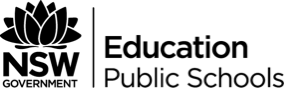 Editing a text response paragraphPeer editors, do not correct the errors in the author’s work. You will provide feedback and suggestions for revision of the work through this form and constructive comments.Student writer (author of work being reviewed):      	Other helpful comments:Signed:      	What did you do well?What you need to improve on with your writing and editing processes?Complete a final self-edit of your paragraph and make any suggested changes with a different pen. If it is difficult to read, you may decide to rewrite it as a polished version.CriteriaNeeds attentionGood workVery strongSuggestions/concerns/problemsClear topic sentence that identifies the documentary sub-genreLink between the sub-genre and examples in the trailerIdentifies the target audience of the documentaryPurpose of the documentary is explainedIdentifies two specific conventions and provides the exampleExplains the effect of the trailer on the viewerEffective word choices are used to explain trailerAll sentences make sense; punctuation, grammar and sentence construction are correct and appropriateTitle and composer are written with capital lettersCorrect spelling is used